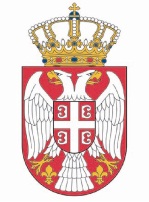 Република СрбијаНародна скупштинаКабинет председникаНАЈАВА Обавештавамо вас да ће председница Народне скупштине Републике Србије Ана Брнабић дати изјаву медијима, данас, 17. априла 2024. године, у 14.00 часова, у централном холу Дома Народне скупштине, Трг Николе Пашића 13.Позивамо вас да медијски испратите овај догађај.Акредитације можете слати на e-mail: infosluzba@parlament.rs  